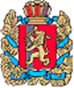 Администрация Шапкинского сельсоветаЕнисейского районаКрасноярского краяПОСТАНОВЛЕНИЕ28.03.2023г.        		                     п. Шапкино                                        	      № 15-пОб утверждении плана мероприятий по благоустройству территории Шапкинского сельсовета на 2023-2025 годы	В соответствии с Федеральным законом от 6 октября 2003 года №131-ФЗ «Об общих принципах организации местного самоуправления в Российской Федерации», Уставом Шапкинского сельсовета, Правилами благоустройства и санитарного содержания территории Шапкинского сельсовета, ПОСТАНОВЛЯЕТ:1. Утвердить план мероприятий по благоустройству территории Шапкинского сельсовета на 2023-2025 годы.2. Контроль за выполнением постановления оставляю за собой.3. Опубликовать настоящее постановление на официальном сайте Администрации Шапкинского сельсовета в сети «Интернет»).Глава сельсовета                                                                                              Л. И. ЗагитоваУТВЕРЖДЕН                                                                                                                       Постановлением                             Администрации Шапкинского сельсоветаОт 28.03.2023№15-п                                                                     ПЛАНмероприятий по благоустройству территорииШапкинского сельсовета на 2023-2025 годы№ п/пМероприятияОтветственные исполнителиСрок исполнения1Провести сход граждан и рассмотреть вопросы по благоустройству, разъяснить правила благоустройства на территории поселенияадминистрация Шапкинского сельсоветав течение года2Продолжить выявление бесхозяйных или бесхозяйно - содержимых   объектов недвижимости   на территории   поселениякомиссия по благоустройству территории поселенияв течение года3Направить письма о наведении порядка руководителям предприятий, организаций, подведомственная территория и строения которых содержатся   в ненадлежащем видеадминистрация Шапкинского сельсоветапостоянно4Направлять гражданам-собственникам частных домов, строений, сооружений, заборов, предписания для приведения недвижимого имущества в надлежащее состояниеадминистрация Шапкинского сельсовета по мере выявления указанных объектов недвижимого имущества5Провести рейды по населенным пунктам с целью выявления частных домов и строений, требующих ремонта депутаты Совета депутатов Шапкинского сельсоветапостоянно6Провести собрания граждан по вопросам соблюдения Правил содержания объектов благоустройства, организации уборки, обеспечения чистоты и порядка на территории сельского поселения и соблюдения пожарной безопасностиадминистрация Шапкинского сельсоветамай-июль7Организовать и провести субботники по благоустройству, весенней очистки от мусора и озеленению поселенияадминистрация Шапкинского сельсовета, учреждения и организации расположенные на территории поселенияв течение двухмесячника по благоустройству8 Организовать работы по ликвидации несанкционированных свалок и навалов мусораадминистрация Шапкинского сельсовета по мере необходимости9 Провести субботник с привлечением местных жителей по приведению гражданских кладбищ в надлежащее состояние администрацияШапкинского сельсоветаапрель-май 10Привлекать к общественным работам по благоустройству, весенней очистке от мусора и озеленению, неработающих граждан через Центр занятости населенияадминистрация Шапкинского сельсоветав течение года11Провести разъяснительную работу с жителями поселения о выпасе скота и определить места выпасаадминистрацияШапкинского сельсоветамай12Провести уборку, благоустройство памятника воиномадминистрацияШапкинского сельсоветаапрель-май13Силами жителей поселения, учащихся школы провести акции «Чистый берег», «Чистое село»администрацияШапкинского сельсоветав течение двухмесячника по благоустройству14Организовать спиливание опасных и аварийных деревьев на территории населенных пунктов поселенияадминистрация Шапкинского сельсоветав течение года15Продолжить работу по постановке на учет в установленном законодательством порядке бесхозяйного имуществаадминистрацияШапкинского сельсоветапостоянно16 Информирование населения о проблеме распространения борщевика и необходимости проведения мероприятий по своевременному скашиванию или применению химических методов его уничтожения.             администрация Шапкинского сельсовета май-сентябрь   17   Организация экологического воспитания и формирования экологической культуры в области обращения с твердыми коммунальными отходами (ТКО) среди населенияадминистрацияШапкинского сельсоветав течение года18Совместно с участковым уполномоченным отделения полиции применять меры воздействия к нарушителям содержания объектов благоустройства, организации уборки, обеспечения чистоты и порядка на территории сельского поселения в соответствии с действующим законодательствомадминистрацияШапкинского сельсовета  в течение года